             KLUB ČESKÝCH TURISTŮ TRNAVA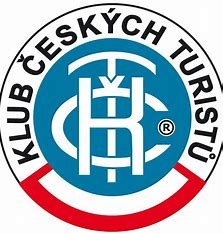 SRDEČNĚ ZVE VŠECHNY PŘÁTELE TURISTIKYNA  43. ROČNÍKPUTOVÁNÍ K JAVORUV SOBOTU 10. ČERVNA 2023Start: 7. 30 - 10h u Minimarketu v Trnavě7. 30 - 9 Kpt. Jaroše v TřebíčiCíl: do 15 h na fotbalovém hřišti v TrnavěStartovné: 70 KčPěší trasa je dlouhá asi 16 až 21 km.Cyklistická trasa 19 až 56 km.Na startu dostanete špekáček a pamětní list!ZDRÁVI DOŠLI!   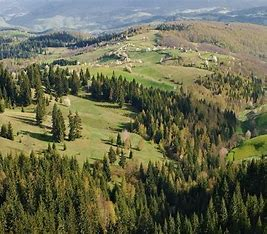 František Dlabáč, 732 610 584